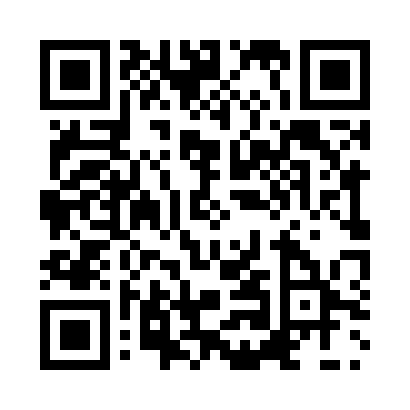 Prayer times for Mantlai, BangladeshWed 1 May 2024 - Fri 31 May 2024High Latitude Method: NonePrayer Calculation Method: University of Islamic SciencesAsar Calculation Method: ShafiPrayer times provided by https://www.salahtimes.comDateDayFajrSunriseDhuhrAsrMaghribIsha1Wed3:595:1811:473:086:157:352Thu3:595:1811:473:086:167:353Fri3:585:1711:473:086:167:364Sat3:575:1711:473:076:177:365Sun3:565:1611:463:076:177:376Mon3:565:1511:463:076:187:387Tue3:555:1511:463:066:187:388Wed3:545:1411:463:066:187:399Thu3:535:1411:463:066:197:3910Fri3:535:1311:463:056:197:4011Sat3:525:1311:463:056:207:4112Sun3:515:1211:463:056:207:4113Mon3:515:1211:463:056:217:4214Tue3:505:1111:463:046:217:4215Wed3:495:1111:463:046:217:4316Thu3:495:1111:463:046:227:4417Fri3:485:1011:463:046:227:4418Sat3:485:1011:463:036:237:4519Sun3:475:0911:463:036:237:4620Mon3:475:0911:463:036:247:4621Tue3:465:0911:463:036:247:4722Wed3:465:0911:463:036:247:4723Thu3:455:0811:473:026:257:4824Fri3:455:0811:473:026:257:4925Sat3:455:0811:473:026:267:4926Sun3:445:0811:473:026:267:5027Mon3:445:0711:473:026:277:5028Tue3:435:0711:473:026:277:5129Wed3:435:0711:473:026:287:5130Thu3:435:0711:473:026:287:5231Fri3:435:0711:473:036:287:53